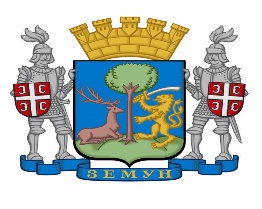 РЕПУБЛИКА СРБИЈА 		 ГРАД  БЕОГРАДГРАДСКА ОПШТИНА ЗЕМУН   Савет за безбедност саобраћаја на путевима ГО Земун                                                    Земун, Магистратски трг бр.1ПРИЈАВНИ OБРАЗАЦ Ауто – седишта За више информација: 3778-484, 3778-468Уз пријавни образац потребно је приложити:фотокопију Уверења о пребивалишту детета (адреса на територији Градске општине Земун)фотокопију Извода из матичне књиге рођених детета;очитану саобраћајну дозволу на име једног од родитеља/старатељаУ  Земуну, ____________. године            НАПОМЕНА: Тражена документа користе се искључиво у сврху утврђивања испуњености услова за добијање ауто –седишта и у другу сврху се не могу користити, ни објављивати.ПОДЕЛА АУТО-СЕДИШТА СЕ ОРГАНИЗУЈЕ НЕКОЛИКО ПУТА У ТОКУ ГОДИНЕ,  НА ОСНОВУ ПРИСПЕЛИХ ПРИЈАВА И УЗРАСТА ДЕТЕТА. АУТО-СЕДИШТА ЗА БЕЗБЕДНУ ВОЖЊУ НАМЕЊЕНА СУ ДЕЦИ ТЕЖИНЕ ОД 9 ДО 36 КИЛОГРАМА, ОДНОСНО 150 ЦЕНТИМЕТАРА ВИСИНЕ ДЕТЕТА. ЗА АУТО-СЕДИШТА РОДИТЕЉИ АПЛИЦИРАЈУ ЗА ДЕЦУ КОЈА СУ РОЂЕНА У ТЕКУЋОЈ ГОДИНИ. (РОК ПРИЈАВЕ СЕ ПРОДУЖАВА У ТОКУ МЕСЕЦА ЈАНУАРА И ФЕБРУАРА ЗА ДЕЦУ РОЂЕНУ У НОВЕМБРУ И ДЕЦЕМБРУ ПРЕТХОДНЕ ГОДИНЕ)  Име и презиме детета:Датум рођења детета:Име и презиме мајке:Име и презиме оца:Адреса пребивалишта детета:Контакт телефон: